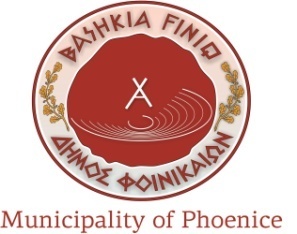 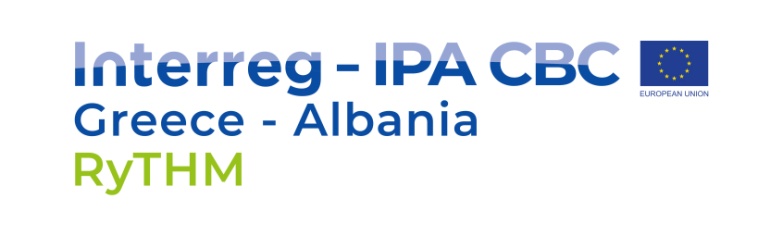 TECHNICAL SPECIFICATIONSBased on the technical project prepared from the engineers of Finiq Municipality has been prepared the technical specifications for the following systems: Professional Audio SystemProfessional Lighting SystemTheatre Chairs and Scene Conditioning IMPORTANT NOTE: CERTIFICATE of ORIGIN.  For every abovementioned supply, it is obligatory to have the certificate of origin that demonstrated the production or the assembly of supply in European Countries or in a country or territory of the regions covered and/or authorised by the specific instruments applicable to the programme.6 (six) Linearray speaker system Frequency Range (-10 dB): 70 Hz -20 kHz
Frequency Response (±3 dB): 87 Hz - 19 kHz
Coverage Pattern: 100° x 15° nominal (horizontal x vertical), single unit
Crossover Modes: Bi-amp / passive, externally switchable
Crossover Frequency: 2.0 kHz
Power Rating1: 400 W / 800 W / 1600 W
(Continuous / Program / Peak): Bi-amp LF: 400 W / 800 W / 1600 W
Bi-amp HF: 130 W / 60 W / 120 W
System Maximum SPL2: 122 dB SPL peak (passive mode)
LF: 122 dB (bi-amp mode)
HF: 128 dB (bi-amp mode)
System Sensitivity (1w @ 1m): 90 dB SPL (passive mode)2 (two)High power suspendable subwoofer systemSystem Type: 15" bass reflex subwoofer
Frequency Range (-10 dB): 35 Hz - 250 Hz
Frequency Response (±3 dB): 40 Hz - 250 Hz
Recommended Hi-Pass Filter: High-pass: Butterworth 24 dB/oct, 45 Hz
Low-pass: Linkwitz-Riley 48 dB/oct, 80 - 120 Hz
Power Rating1: 800 W / 1600 W / 3200 W
(Continuous / Program / Peak)
Maximum Peak SPL2: 126 dB SPL
Sensitivity (1w @ 1m): 91 dB SPL
LF Driver: 1 x JBL 2265G-1, 380 mm (15 in) Differential Drive®
woofer
Nominal Impedance: 4 Ohms2 (two) Hardware for suspending speakers and subwoofersHardware for suspending VRX915S and/or VRX928LA enclosures2 (two)Power Amplifier Two-channel, 1200W @ 4Ω Sensitivity (for full rated power at 4Ω) : 1.4V                                                                                                        Rated Power Output (per Channel at 4Ω) : 2100W Stereo                                                                                                Signal to Noise Ratio (below rated 1kHz power at 8Ω) : 103 dB (A Weighted)                                                                                                       Total Harmonic Distortion : <0.5%                                Damping Factor : 20 Hz to 1kHz >500                        Frequency Response (at 1W, 20 Hz to 20 kHz) : +0 dB, -1 dB
Crosstalk (below rated power) 20 Hz to 1kHz : >70 dB                                                                                                             Input Impedance : 20kΩ balanced, 10kΩ unbalanced1 (one)  Power Amplifier Two-channel, 2100W @ 4ΩSensitivity (for full rated power at 4Ω) : 1.4V                                                                                                        Rated Power Output (per Channel at 4Ω) : 1200W Stereo                                                                                                Signal to Noise Ratio (below rated 1kHz power at 8Ω) : 100 dB (A Weighted)                                                                                                       Total Harmonic Distortion : <0.5%                                Damping Factor : 20 Hz to 1kHz >500                        Frequency Response (at 1W, 20 Hz to 20 kHz) : +0 dB, -1 dB
Crosstalk (below rated power) 20 Hz to 1kHz : >70 dB                                                                                                             Input Impedance : 20kΩ balanced, 10kΩ unbalanced1 (one) Digital Mixing Console32 recallable GB mic inputs with locking connectors
and phantom power indicators
16 XLR analogue line outputs
8 XLR/1/4” Combi-jacks for line inputs and instruments
AES Out
Word Clock
HiQnet Ethernet port for HiQnet system integration
and ViSi Remote System32x32 ViSi Connect expansion slot (see back page)                                                                                                          8 LED Input Meter
48v Phantom power switch
Polarity reverse switch
Input Gain/Trim Adjustment
Variable High Pass Filter
HPF engage switch 32-in/32-out low latency recording interface
Compatible with PC and MAC DAW software
Ableton Live Lite 9 software download included • 24 Motorised input faders + LR/Mono (Fully
motorised With 4 fully customisable fader Layers)
Multi-Colour LCD Channel Displays on each input
fader for instant visual feedback and naming
8 VCA groups
8 mute groups for muting groups of channels as one
Snapshot control – 1000 cues can be stored and
recalled from dedicated cue control buttons
USB port for saving/loading shows and snapshots
with USB memory sticks
5" colour touchscreen for patching, routing, show
set-up and security settings
8 LED input and output meters (monitor L/R,
master L/R, mono)
Headphone output4 (four)Vocal Set Wireless MicrophoneFrequency bands: A: 530,025 – 559,000 MHz; U1: 606,100 – 613,900 MHz; U2: 614,100 – 629,900
MHz; B1: 748,100 – 751,900 MHz; B2: 774,100 – 777,900 MHz; M: 826,300 –
831,000 MHz; D: 863,100 – 864,900 MHz; K: 925,100 – 931,850 MHz
Diversity system: Antenna switching
RF output: 10, 20 or 50 mW (depending on frequency band)
Audio bandwidth: 40 – 20 000 Hz (+/- 3dB)
Tuning range: Up to 30 MHz (depending on frequency band)
Max. channels: Up to eight compatible channels within one frequency band
Frequency selection: Fixed frequencies
Modulation: FM
Radio range (Line of sight): 30 meter (with external antennas further distances achievable)4 (four) Pressenter Set Wireless MicrophoneFrequency bands: A: 530,025 – 559,000 MHz; U1: 606,100 – 613,900 MHz; U2: 614,100 – 629,900
MHz; B1: 748,100 – 751,900 MHz; B2: 774,100 – 777,900 MHz; M: 826,300 –
831,000 MHz; D: 863,100 – 864,900 MHz; K: 925,100 – 931,850 MHz
Diversity system: Antenna switching
RF output: 10, 20 or 50 mW (depending on frequency band)
Audio bandwidth: 40 – 20 000 Hz (+/- 3dB)
Tuning range: Up to 30 MHz (depending on frequency band)
Max. channels: Up to eight compatible channels within one frequency band
Frequency selection: Fixed frequencies
Modulation: FM
Radio range (Line of sight): 30 meter (with external antennas further distances achievable)4 (four)Handheld Microphone with CablePolar Patterns: Super cardioid
Frequency Range: 70 to 20,000 Hz
High Pass Filter: 80 Hz, always active
Sensitivity: 2.6 mV/Pa (-52 dBV)
Max. SPL for 1%/3% THD: 147/156 dB SPL
Equivalent Noise Level: 18 dB-A
Signal/noise ratio (A-weighted): 76 dB
Impedance/load Impedance: ≤600 ohms, 2000 ohms
Humbucking Coil: Integrated on Capsule
Connector: 3-pin XLR4 (four)Microphone Stand Weight (kg): 1.8
Colour: Black
min. height (cm): 95
 max. height (cm): 1482 (two)19 inch Professional Equipment RackRack Dimensions: 447 x 427 x 540 mm (LxWxH)
Outside Dimensions : 566 x 462 x 594 mm (LxWxH)
Weight 18 kg1 (one) Approximate other accessories, like DMX cables, power Conn connectors2 (two)Self-Powered SpeakerMax SPL Output : 127 dB
Freq. Range (-10 dB) : 39 Hz - 20 kHz
Freq. Response (±3 dB) : 50 Hz - 20 kHz
Coverage Pattern : 90° x 60°
Amplifier Design : Class D
Power Rating  : 1000W Peak (700W LF + 300W HF), 500W Continuous (350W LF + 150W HF)3 (three)Speaker stands  Weight (kg) : 4.35
Colour : black
Top section : round 35mm
Min. height (cm) : 123
Max. height (cm) : 2051(one) Insulation and Acoustics materials 6 (six) LED Theatre SpotPower input AC 100 - 240V, 50/60Hz
Power consumption W 250
Colour black
Fixation optional standard clamp
IP rating indoor
Standalone fixed
Lamp LED
Min. colour temperature (K) 3200
Max. colour temperature
(K) 3200                                                                                                                         Colours : Warm white
Functions : Motorized zoom
Min. beam angle (°) : 10
Max. beam angle (°) :  50
Min. refresh rate : (kHz) 3.6
Max. refresh rate : (kHz) 3.6
Input : 3 pin XLR, 5 pin XLR, power on
Output : 3 pin XLR, 5 pin XLR, power on35 (thirty five)  SAFETY CABLEWeight (kg):  0.15
Colour: Aluminium
Max. load (kg): 75
Tube Ø  : 51 mm4 (four)Moving Led RobotPower input AC : 100 - 240V, 50/60Hz
Power consumption : W 80
Colour : Black
Display : LCD
Fixation included omega bracket
IP rating : Indoor
Maximum DMX channels  : 14
Lux 5200 lux @ 5m
Lumen  : 490
Lamp : LED
Min. colour temperature (K) -
Max. colour temperature (K) -
Zoom : Manual
Prism ( # facets + rotating
y/n ) -
Frost filter
Min. beam angle (°) 4
Max. beam angle (°) 45
Input 3 pin XLR, 5 pin XLR, power on,
rdm
Output 3 pin XLR, 5 pin XLR, power on4 (four)Booster for DMX signalPower input : AC 230V, 50Hz                                                                                             Colour : Black
Display : LED
Fixation : 19" rack mountable
Input : 3-Pin XLR, 5-Pin XLR
Output : 3-Pin XLR, 5-Pin XLR                                                                               XLR 3 pin
XLR 5 pin 4 Four) Powerful indoor LED projector RGBPower input AC 100 - 240V, 50/60Hz
Power consumption W 240
Colour :  black
Display : LCD                                                                                                         Fixation optional standard clamp                                                          IP rating indoor
Standalone automatic, sound
Maximum DMX channels 16
Lamp COB
Min. colour temperature (K) 3200
Max. colour temperature (K) 5600
Colours Red, Green, Blue, other
Mix colours
Min. beam angle (°) 60
Max. beam angle (°) 60
Min. refresh rate (kHz) 1.2
Max. refresh rate (kHz) 1.2
Input 3 pin XLR, 5 pin XLR, power on
Output : 3 pin XLR, 5 pin XLR, power on1 (one)DMX intelligent lighting controller24-control slides present board with memory
2x12-control slides fader banks or 1x24 control slides fader bank
Flash on every control slide
Up to 4600 steps, 48 programmable sets
Fade out
Live or offline building and scene modifications
Adjustable sequences speed and rise time
Every step is saved in the built-in memory
Mix several sets Music detection via the built-in microphone or an external source
Manually launch sets via the Tap Sync key
MIDI scenes and sets launching
DMX 512 output via 3-pin XLR3 cable
External power supply (9 V - 12 V, 500 mA, DC)
Supplied with an amovible black protective casing
Supplied with 1 external power supply2 (two)ProfessionalProjector  MIN 4000 lumensLaser Projector with at least 4000 lumens, Resolution 1920 x 1200.Aspect Ratio 4:3,16:9,16:10. Inputs:2x HDMI, 1x VGA, 1x DVI-D,1xHDTBaseT. Outputs:  1 x VGA. Comply with protocol RS2321Projector screen Projector screen at least 5.00m x 3.00m 2Approximate other accessories, DMX cables, powerconn,connector210 (two hundred ten) Conference/Theatre ChairsChairs to be conference / theatre chairs foldable. They should have combination of wood, plastic and quality clothing. Main structure of chair to be metallic.  15 (Fifteen) Chairs AccessoriesMetallic / Wooden supporting materials1 (one)Metallic ConstructionsScene structure to be metalic or cement alike and cover all the scene area except the entry corridors. Scene to have e hight of min 30-40 cm from base floor as per architect designing and to have standards for theatres loading.    1(one)Wooden FloorFloor to be wooden natural and to cover all of the scene area and hand painted1(one)Electrics Installations Automats, electrics cables, power supplies, electric board, rack of European standards4 (four) Internal unitinternal unit with 60000 Btu/h2 (two)Internal unitwall inverter with 18000 Btu/h,1 (one)Internal unitwall inverter with 24000 Btu/h,1 (one)Gas pipesTubes (pipes) of conditioning to be of copper minimum 13 mm width2 (Two)Gas pipes,exhaustingExhausting must be in pipes of PP321(one) Air unit for internal installationsAir channels to be P3 and anti-corrosion from internal installations